领导力提升——特训营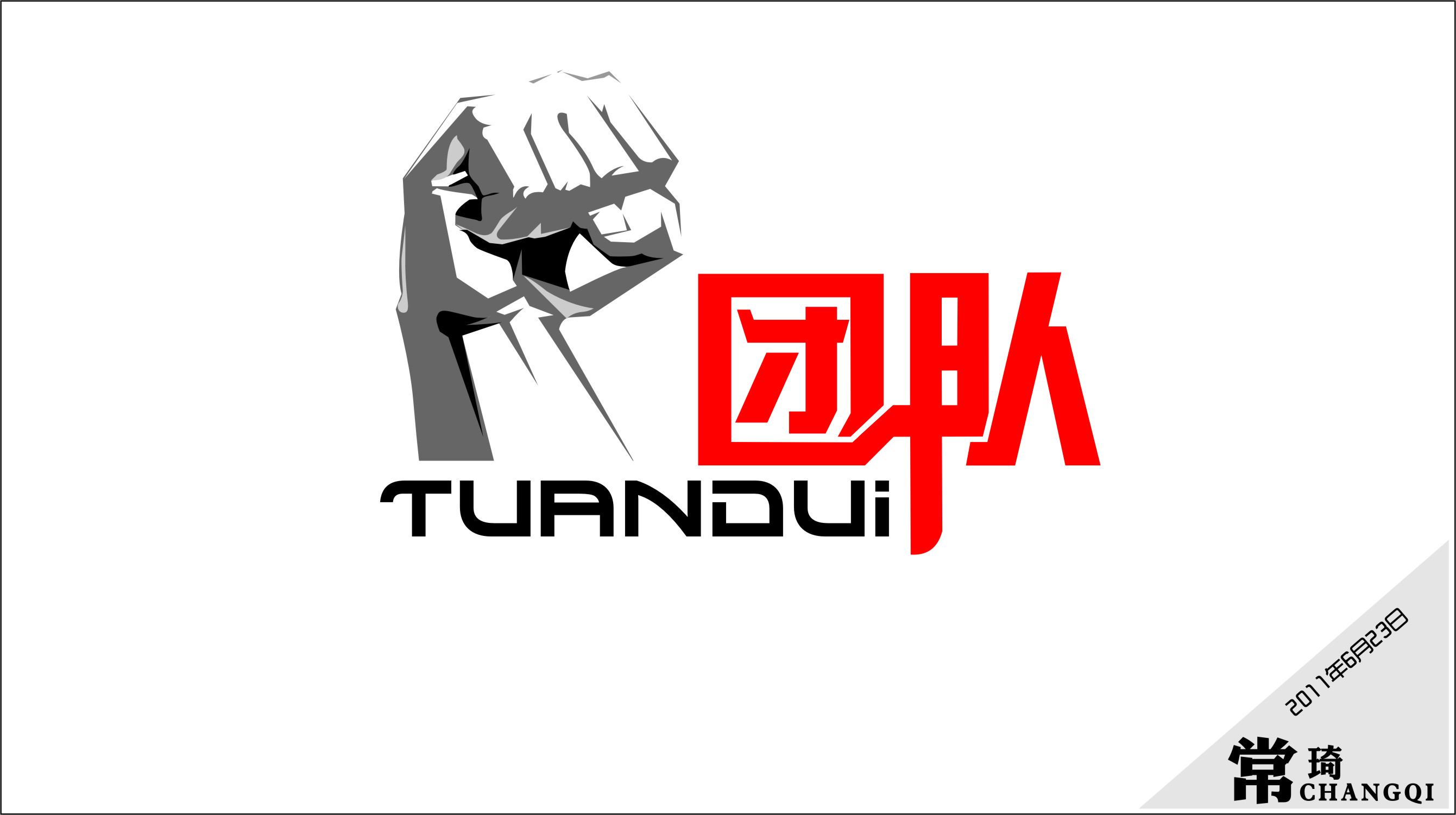 【课程背景】如何做好一个管理者是一种能力，需要从角色转变、技能提升、团队管理、目标达成等等方面不断的促进自我的学习。本课程在理念和方法上针对管理者的工作梳理，课程导师自上而下为现有管理者的工作做了专业的比较和区分，并在具体工作目标达成的过程中给予模式及步骤、方法与具体的技巧，课程体系逻辑完整、理论模型科学严谨、操作方法务实合理、应用技能简单实用。 本课程理论性、实操性、系统性强、通过使学员深刻而全面的领悟管理的精髓，从而切实提升学员管理和目标达成的专业技能。 授课方式 视频观赏+小组研讨+互动游戏+案例分析+情景模拟+讲师示范模块（1）管理干部的角色认知与管理测评课程目标让学员意识到管理干部的角色定位与工作核心；规范管理干部的基础管理工作；提供实战的管理技巧与方法。帮助管理者养成良好工作习惯的建立建立高绩效团队机制 ，促进组织整体间的理解、融合与沟通；培养现任和潜在领导者，使其无论在能力还是品格方面都堪称表率。模块（2）管理干部的时间管理与高效沟通课程目标理解时间管理的内涵及价值，并积极有效的提升效率达成；掌握时间管理的技巧和方法，从而选择高效的工作模式；掌握时间管理的模型、原则与策略，帮助学员建立良好时间管理的习惯；培养沟通与协作能力，促进团队中的自我成长；沟通与协作的重要性，以及如何解决个体与团队的矛盾 ；分析处理部门间的沟通和合作障碍促进不同部门间的理解、融合与沟通；培养现任和潜在高效职场工作者，使其无论在能力还是品格方面都堪称表率【招生对象】1）企事业中高层管理者，3年以上管理经验。3）总经理、常务副总、运营总监、高级经理等。4）建议企业组建中高层团队集体参加，以便于迅速形成共识，并保证信息的有效传达与对称！ 时  间：6月12-14日地  点：清华大学科技园费  用：5800元/人 ，三人团报（12800元）马媛导师清友会商学院特聘导师· 清华大学、北京大学总裁班导师· 超过1000场的管理训练类课程· 10年世界500强企业管理经验【授课特点】双向式教学模式，侧重于实战实效及技能提升；以解决问题为导向的培训倡导者，借助于世界500强企业管理精髓，结合大陆实战管理的实践者；以“实战”指导“实战”，从实业到培训反复锤炼，为企业定做训练式培训方案。专业讲授、分组讨论、训练演练、案例分析、小组活动、录像分享；